   DISTINTIVO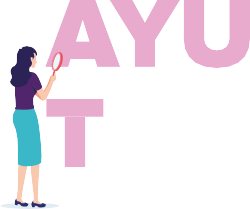 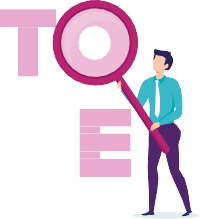 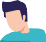 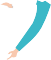 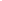 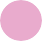 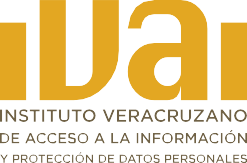 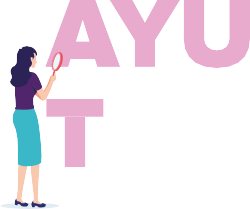 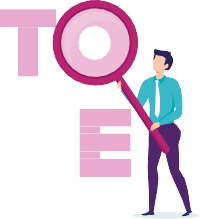 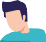 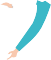 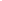 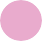 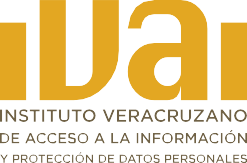 DATOS GENERALES DEL AYUNTAMIENTOSERVIDOR O SERVIDORA PÚBLICO/A MUNICIPAL ENCARGADO (ENLACE)ACCIONES, ACTIVIDADES Y/O POLÍTICAS PÚBLICAS DE TRANSPARENCIA Y/O GOBIERNO ABIERTOMATERIAL QUE SE ANEXA AL REGISTROhttps://ivai.org.mx/AvisosdePrivacidad/Transparencia/AvisodeprivacidaddegobiernoabiertoyTP.pdfMunicipio:Región:Nombre de la Presidenta o Presidente Municipal:Correo Electrónico Institucional:Teléfono de Palacio Municipal:Nombre Completo:Cargo en el Ayuntamiento:Teléfono oficial :Correo Electrónico oficial:Área o Áreas del Ayuntamiento Encargadas:Autora, Autor o Autoresdel ProyectoNombre:Nombre:Nombre:Nombre:Nombre:Nombre:Autora, Autor o Autoresdel ProyectoCorreo electrónico oficial:Correo electrónico oficial:Correo electrónico oficial:Correo electrónico oficial:Correo electrónico oficial:Correo electrónico oficial:Autora, Autor o Autoresdel ProyectoTeléfono oficial:Teléfono oficial:Teléfono oficial:Teléfono oficial:Teléfono oficial:Teléfono oficial:Objetivo:Población Beneficiaria:Grado de marginación:*Muy AltoAltoAltoMedioBajoMuy Bajo*Nombre de la acción, actividad y/o política públicaFecha de inicio Operaciones:Tiempo en Funcionamiento:Tiempo en Funcionamiento:Tiempo en Funcionamiento:Descripción breve:Transparencia y ProactividadFomento a la Participación CiudadanaUso TICTransparencia y ProactividadFomento a la Participación CiudadanaUso TICTransparencia y ProactividadFomento a la Participación CiudadanaUso TICTransparencia y ProactividadFomento a la Participación CiudadanaUso TICTransparencia y ProactividadFomento a la Participación CiudadanaUso TICTransparencia y ProactividadFomento a la Participación CiudadanaUso TIC